Karta pracy nr 2Temat pracy: „Świat za …lat”Włącz wyobraźnie. Spróbuj przenieść nas do świata przyszłości. Jak on będzie wyglądał? Co czeka ludzkość – nieogarnięta naszym umysłem nowoczesność czy regres? Przedstaw swoje pomysły w szklanej kuli, wykonaj rysunek.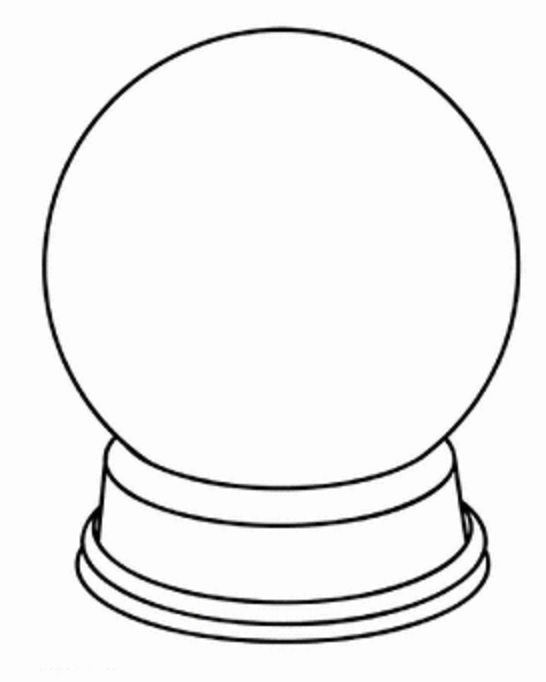 Grafika pochodzi ze strony https://pl.pinterest.com/pin/664069907551509833/ dostęp 20.10.2020r.